Уважаемые руководители!Во исполнение п. 1.5. приказа Департамента здравоохранения Ханты-Мансийского автономного округа – Югры от 31.07.2017 г. № 802 «О повышении информированности граждан старшего поколения по вопросам охраны здоровья» для медицинских организаций, участвующих в работе «Университетов третьего возраста» согласно Перечня (Приложение 1), настоящим направляю Вам Порядок сбора информации по профилактическим мероприятиям в медицинских организациях, подведомственных Департаменту здравоохранения Ханты-Мансийского автономного округа – Югры (Приложение 2), а также лекции и брошюры о повышении информированности граждан старшего поколения по вопросам охраны здоровья.Приложения:  1. Перечень медицинских организаций, участвующих в работе «Университетов третьего возраста» на 3 листах в 1 экз.;2. Порядок сбора информации по профилактическим мероприятиям в медицинских организациях, подведомственных Департаменту здравоохранения Ханты-Мансийского автономного округа – Югры на 6 л. в 1 экз.3. Лекции в формате *.ppt и брошюры в формате *. pdf о повышении информированности граждан старшего поколения по вопросам охраны здоровья – 4 лекции и 3 брошюры в электронном виде в 1 экз. каждая.Главный врач								          		      А.А. МолостовИсполнитель:начальник отдела мониторингафакторов риска неинфекционных заболеванийБУ «Центр медицинской профилактики»Биль Владимир Александровичтел.: 8-(3467)-31-84-66, доп. 262Приложение 1Перечень медицинских организаций, участвующих в работе «Университетов третьего возраста»Приложение 2ПОРЯДОК сбора информации по профилактическим мероприятиям в медицинских организациях, подведомственных Департаменту здравоохранения Ханты-Мансийского автономного округа – ЮгрыI. Общие сведения1.1. Согласно приказу Департамента здравоохранения Ханты-Мансийского автономного округа – Югры от 31.07.2017 г. № 802 «О повышении информированности граждан старшего поколения по вопросам охраны здоровья» (далее «Приказ»), медицинские организации, перечень которых утверждён приложением к Приказу, с даты подписания Приказа проводят лекции (семинары) для граждан старшего поколения и ветеранов.1.2. В целях консолидации информации по результатам работы медицинских организаций в разрезе исполнения Приказа, бюджетным учреждением Ханты-Мансийского автономного округа – Югры «Центр медицинской профилактики» создан вэб-сервис по формированию отчётности «Университетов третьего возраста».1.3. Настоящий Порядок регламентирует алгоритм подведения итогов профилактических мероприятий, проводимых на постоянной основе медицинскими организациями.II. Сроки подведения итогов2.1. Профилактические мероприятия проводятся на постоянной основе с ежеквартальным подведением итогов, начиная с 4 квартала 2017 года.2.2. В разрезе текущего квартала медицинские организации предоставляют информацию в вэб-сервис по формированию отчётности «Университетов третьего возраста» последовательно, по мере завершения лекций (семинаров), вплоть до завершения заключительного запланированного мероприятия, завершающего квартал.2.3. В течение года итоговая отчётность передаётся бюджетным учреждением Ханты-Мансийского автономного округа – Югры «Центр медицинской профилактики» в Департамент здравоохранения Ханты-Мансийского автономного округа – Югры ежеквартально, с нарастающим итогом.2.4. Вэб-сервис по формированию отчётности «Университетов третьего возраста» позволяет осуществлять выгрузку и создавать отчётность за любой период времени, и, как следствие, медицинские организации вносят информацию в вэб-сервис на постоянной основе непосредственно после проведенного мероприятия. Единственное условие для преодоления возможных нестыковок – своевременное внесение информации.III. Контактные лица3.1. При необходимости уточнить информацию и получить ответы на свои вопросы можно в бюджетном учреждении Ханты-Мансийского автономного округа – Югры «Центр медицинской профилактики» у следующих специалистов:3.1.1. По вопросам получения доступа в вэб-сервис «Университетов третьего возраста» ответственных лиц, перечень которых утверждён приказами по медицинским организациям, по вопросам внесения информации по формированию отчётности  и возможным трудностям, возникающим в процессе работы:ведущий инженер-программист Фомин Виталий Владимирович,тел.: 8-(3467)-31-84-66, доб. 161, fomin-vv@cmphmao.ru3.1.2. По вопросам, относящимся к темам бесед (семинаров), получению консультаций по их содержанию:врач-терапевт Камнев Кирилл Константинович,тел.: 8-(3467)-31-84-66, доб. 234, kamnev-kk@cmphmao.ruIV. Особенности4.1. Профилактические мероприятия проводятся медицинскими организациями по утверждённому перечню тем лекций (семинаров). V. Инструкция по заполнению отчёта«Университет третьего возраста»5.1. Открываем любой «браузер» (google chrome, firefox, internet explorer), в адресной строке вводим адрес сайта http://cmphmao.ru, после того как открылась страничка сайта, нажимаем кнопку «Войти»: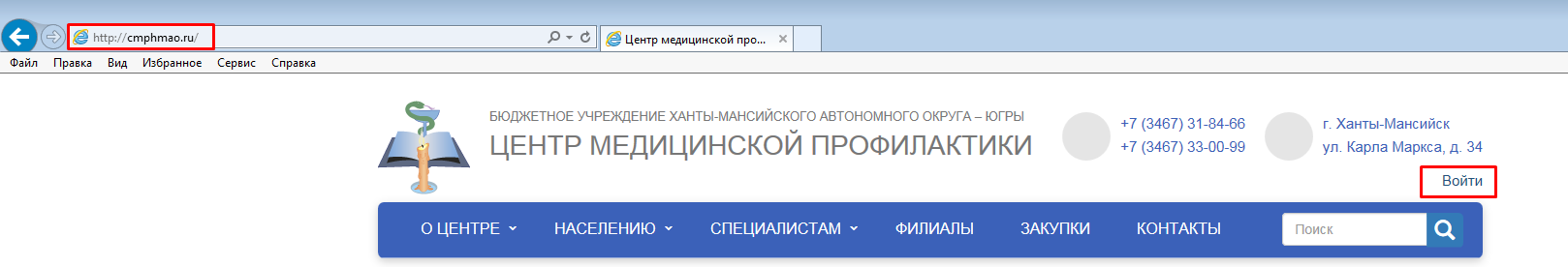 5.2. После нажатия кнопки «Войти» появится окошка для ввода «Имя пользователя» и «Пароль», вводим полученный логин и пароль и нажимаем кнопку «Войти»: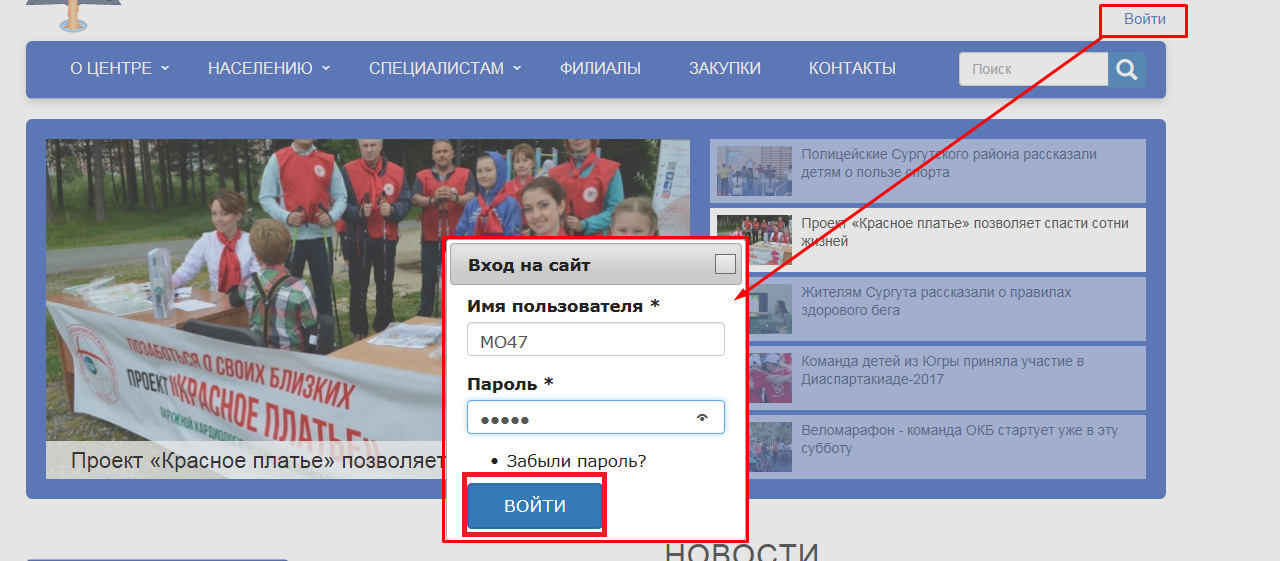 5.3. После того как Вы войдёте в свой кабинет, сверху над надписью: «БЮДЖЕТНОЕ УЧРЕЖДЕНИЕ ХАНТЫ-МАНСИЙСКОГО АВТОНОМНОГ ОКРУГА-ЮГРЫ ЦЕНТР МЕДИЦИНСКОЙ ПРОФИЛАКТИКИ» появится черная полоска с содержимым «Добавить содержимое» и «Отчеты». Нажимаем по надписи «Отчеты»: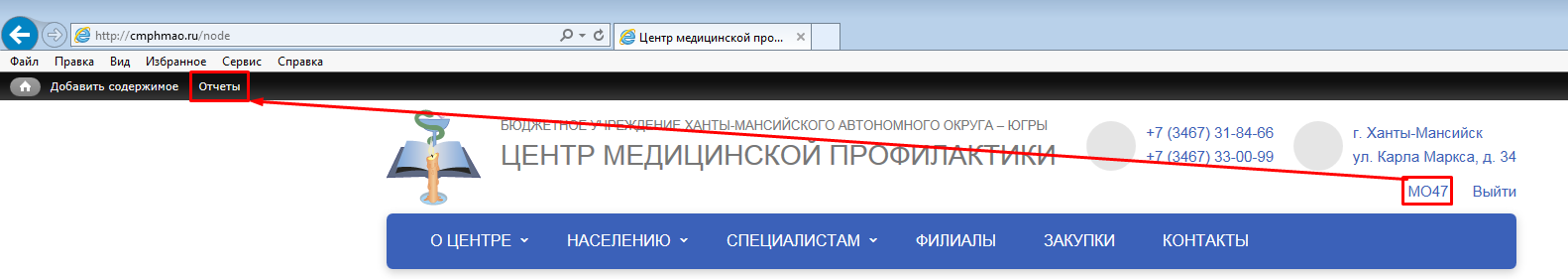 5.4. После того как откроется «Отчет «Университет третьего возраста», нажимаем кнопку «Добавить запись в отчет».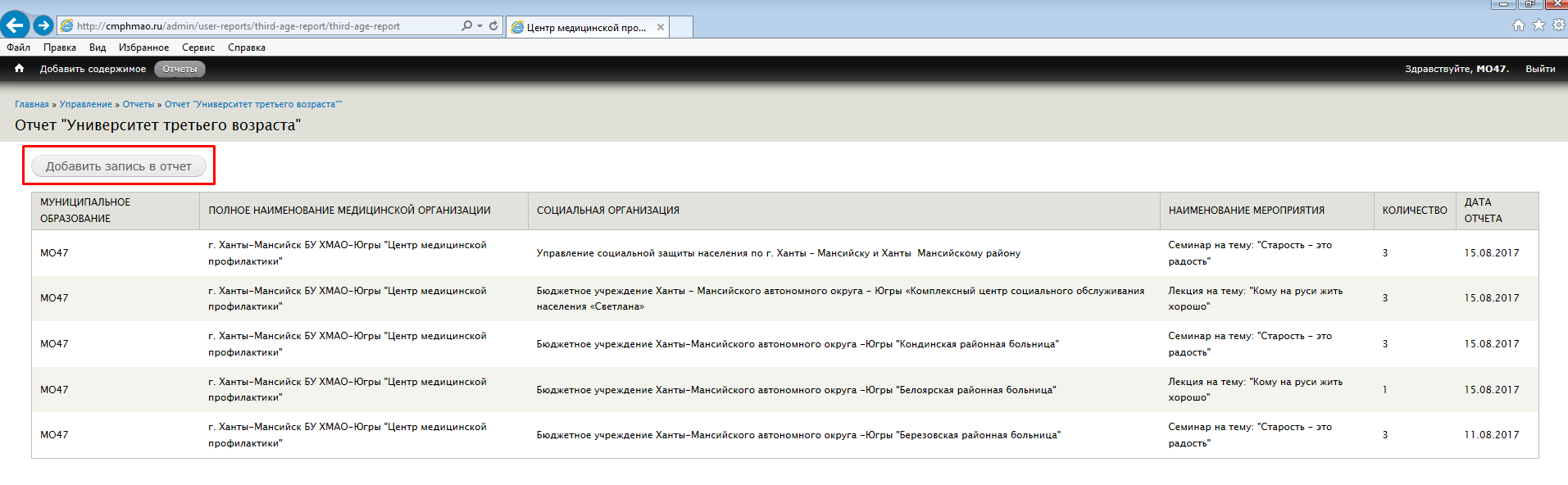 5.5. После нажатия кнопки «Добавить запись в отчет» появится форма «Создание материала запись отчет «Университет третьего возраста», заполняем соответствующие поля и нажимаем кнопку «Сохранить».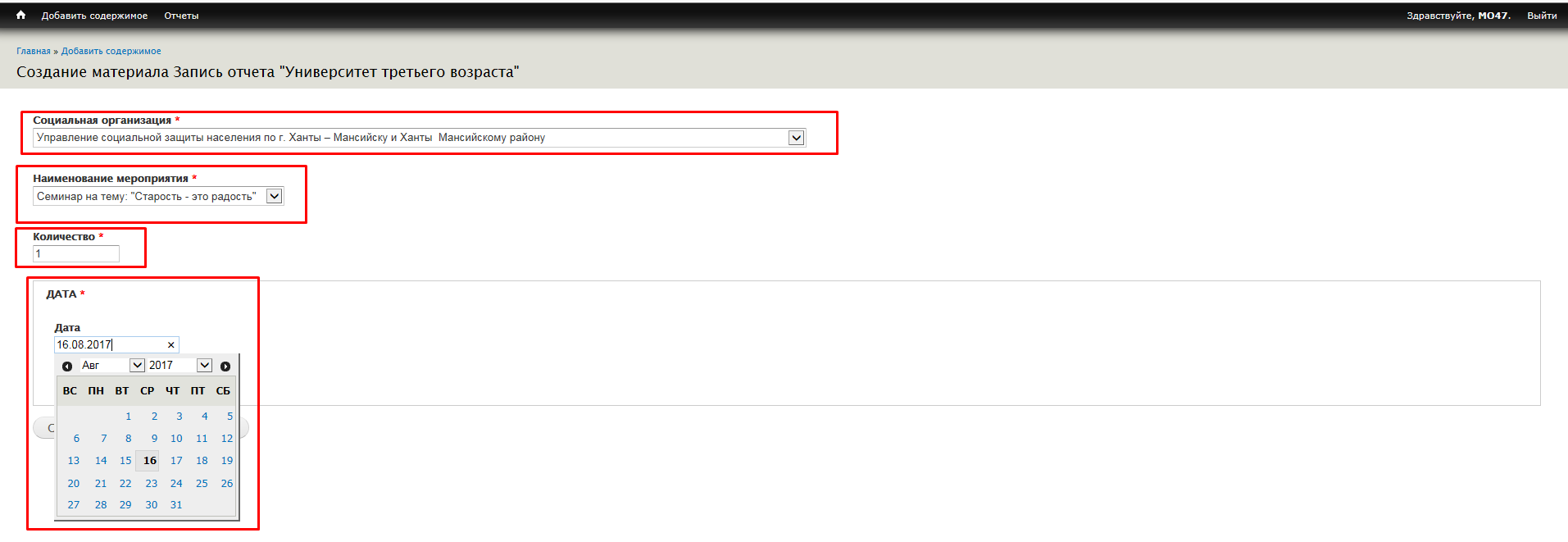 5.6. После успешного сохранения добавленная запись попадет в таблицу и появится надпись «Материал на тему: «Тема семинара» типа Запись отчета «Университет третьего возраста» был создан.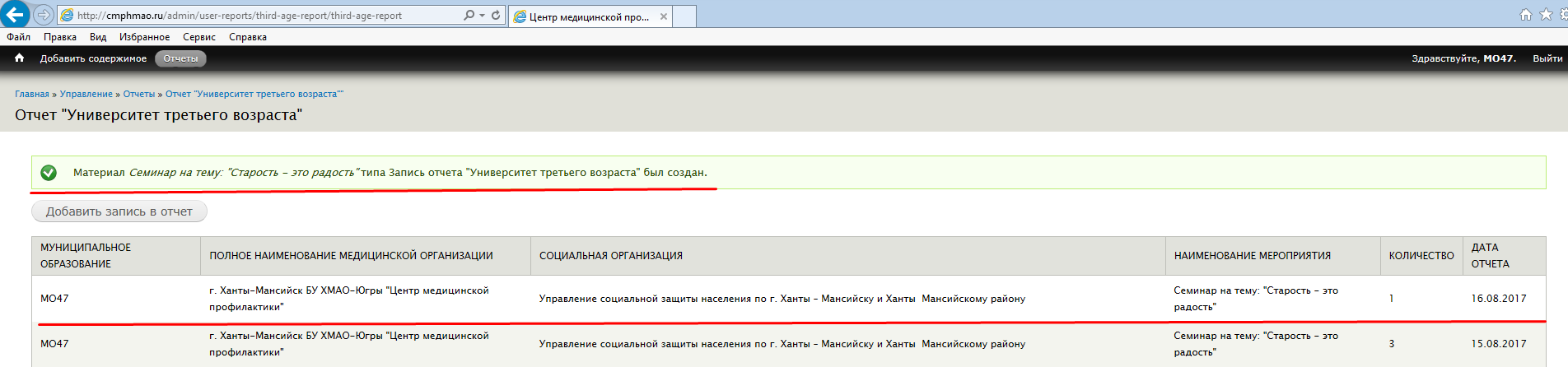 
Департамент здравоохранения
Ханты-Мансийского автономного округа – Югры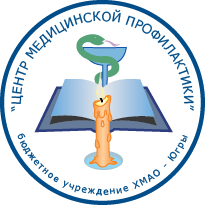 бюджетное учреждение Ханты-Мансийского автономного округа – Югры
«Центр медицинской профилактики»
(БУ «Центр медицинской профилактики»)ул. Карла Маркса, д. 34, г. Ханты-Мансийск,
Ханты-Мансийский автономный округ – Югра,
Тюменская область, 628012.
Тел./факс: +7 (3467) 318466, 330099,
E-mail: cmphmao@cmphmao.ru,
Веб-сайт: www.cmphmao.ru
ОКПО 26147396, ОГРН 1048600001724,
ИНН/КПП 8601014154/860101001
Департамент здравоохранения
Ханты-Мансийского автономного округа – Югрыбюджетное учреждение Ханты-Мансийского автономного округа – Югры
«Центр медицинской профилактики»
(БУ «Центр медицинской профилактики»)ул. Карла Маркса, д. 34, г. Ханты-Мансийск,
Ханты-Мансийский автономный округ – Югра,
Тюменская область, 628012.
Тел./факс: +7 (3467) 318466, 330099,
E-mail: cmphmao@cmphmao.ru,
Веб-сайт: www.cmphmao.ru
ОКПО 26147396, ОГРН 1048600001724,
ИНН/КПП 8601014154/860101001
Департамент здравоохранения
Ханты-Мансийского автономного округа – Югрыбюджетное учреждение Ханты-Мансийского автономного округа – Югры
«Центр медицинской профилактики»
(БУ «Центр медицинской профилактики»)ул. Карла Маркса, д. 34, г. Ханты-Мансийск,
Ханты-Мансийский автономный округ – Югра,
Тюменская область, 628012.
Тел./факс: +7 (3467) 318466, 330099,
E-mail: cmphmao@cmphmao.ru,
Веб-сайт: www.cmphmao.ru
ОКПО 26147396, ОГРН 1048600001724,
ИНН/КПП 8601014154/860101001
Департамент здравоохранения
Ханты-Мансийского автономного округа – Югрыбюджетное учреждение Ханты-Мансийского автономного округа – Югры
«Центр медицинской профилактики»
(БУ «Центр медицинской профилактики»)ул. Карла Маркса, д. 34, г. Ханты-Мансийск,
Ханты-Мансийский автономный округ – Югра,
Тюменская область, 628012.
Тел./факс: +7 (3467) 318466, 330099,
E-mail: cmphmao@cmphmao.ru,
Веб-сайт: www.cmphmao.ru
ОКПО 26147396, ОГРН 1048600001724,
ИНН/КПП 8601014154/860101001
Департамент здравоохранения
Ханты-Мансийского автономного округа – Югрыбюджетное учреждение Ханты-Мансийского автономного округа – Югры
«Центр медицинской профилактики»
(БУ «Центр медицинской профилактики»)ул. Карла Маркса, д. 34, г. Ханты-Мансийск,
Ханты-Мансийский автономный округ – Югра,
Тюменская область, 628012.
Тел./факс: +7 (3467) 318466, 330099,
E-mail: cmphmao@cmphmao.ru,
Веб-сайт: www.cmphmao.ru
ОКПО 26147396, ОГРН 1048600001724,
ИНН/КПП 8601014154/860101001Руководителям медицинских организаций Ханты-Мансийского автономного округа – Югры(согласно списка)№07-31-Исх-537от28.08.2017 г.На №№МОПолное наименование медицинской организации1Белоярский районБюджетное учреждение Ханты-Мансийского автономного округа – Югры "Белоярская районная больница"2Березовский районБюджетное учреждение Ханты-Мансийского автономного округа – Югры "Березовская районная больница"3Кондинский районБюджетное учреждение Ханты-Мансийского автономного округа – Югры "Кондинская районная больница"4Нефтеюганский районБюджетное учреждение Ханты-Мансийского автономного округа – Югры "Нефтеюганская районная больница"5Нижневартовский районБюджетное учреждение Ханты-Мансийского автономного округа – Югры "Нижневартовская районная больница"6Октябрьский районБюджетное учреждение Ханты-Мансийского автономного округа – Югры "Октябрьская районная больница"7Советский районАвтономное учреждение Ханты-Мансийского автономного округа – Югры "Советская районная больница"8Сургутский районБюджетное учреждение Ханты-Мансийского автономного округа – Югры "Поликлиника поселка Белый Яр"9Ханты-Мансийский районБюджетное учреждение Ханты-Мансийского автономного округа – Югры"Ханты-Мансийская районная больница"10город КогалымБюджетное учреждение Ханты-Мансийского автономного округа – Югры "Когалымская городская больница"11город ЛангепасБюджетное учреждение Ханты-Мансийского автономного округа – Югры "Лангепаская городская больница"12город МегионБюджетное учреждение Ханты-Мансийского автономного округа – Югры "Мегионская городская больница"13город НефтеюганскБюджетное учреждение Ханты-Мансийского автономного округа – Югры "Нефтеюганская окружная клиническая больница имени В.И. Яцкив"13город НефтеюганскФилиал Бюджетного учреждения Ханты-Мансийского автономного округа – Югры "Центр медицинской профилактики" в городе Нефтеюганске14город НижневартовскБюджетное учреждение Ханты-Мансийского автономного округа – Югры "Нижневартовская городская поликлиника"14город НижневартовскФилиал Бюджетного учреждения Ханты-Мансийского автономного округа – Югры "Центр медицинской профилактики" в городе Нижневартовске15город НяганьБюджетное учреждение Ханты-Мансийского автономного округа – Югры "Няганская городская поликлиника"16город ПокачиБюджетное учреждение Ханты-Мансийского автономного округа – Югры "Покачевская городская больница"17город Пыть-ЯхБюджетное учреждение Ханты-Мансийского автономного округа – Югры"Пыть-Яхская городская больница"18город РадужныйБюджетное учреждение Ханты-Мансийского автономного округа – Югры "Радужнинская городская больница"19город СургутФилиал Бюджетного учреждения Ханты-Мансийского автономного округа – Югры "Центр медицинской профилактики" в городе Сургуте20город УрайБюджетное учреждение Ханты-Мансийского автономного округа – Югры "Урайская городская клиническая больница"21город Ханты-МансийскБюджетное учреждение Ханты-Мансийского автономного округа –Югры"Центр медицинской профилактики"21город Ханты-МансийскБюджетное учреждение Ханты-Мансийского автономного округа – Югры "Окружная клиническая больница"22город ЮгорскБюджетное учреждение Ханты-Мансийского автономного округа – Югры "Югорская городская больница"